Komunikat  organizacyjny 
opolskich  Jubileuszowych  Olimpijskich  Biegów  Sztafetowych                                                          „Z Czarnowąsów Do Rio de Janeiro (Chełmno)”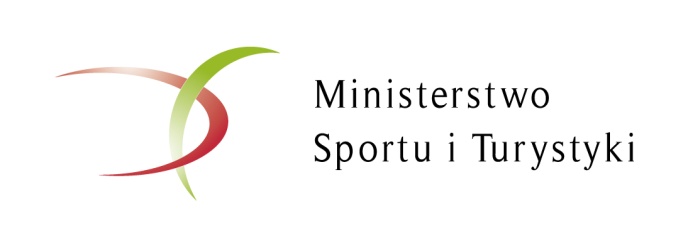 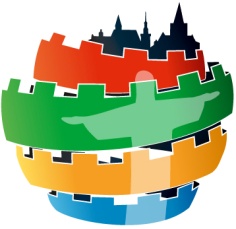 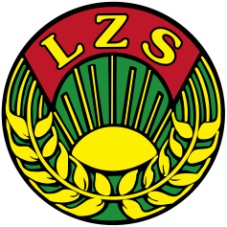 Zawody są dofinansowane ze środków Ministerstwa Sportu i Turystyki 
I. Cel:Uczczenie 70-lecia powstania Ludowych Zespołów Sportowych.                                                                                               Upamiętnienie Letnich Igrzysk Olimpijskich w Rio de Janeiro najstarszej, najbardziej prestiżowej imprezy międzynarodowej - mającej swój odpowiednik w  środowisku LZS i w kraju.                                                                                                                                                                                                                Propagowanie idei olimpizmu i zasad fair play, rozwijanie zainteresowań historią sportu.                                Popularyzacja biegów jako formy codziennej aktywności fizycznej.                                                                 Popularyzacja nowego stylu życia z ukierunkowaniem na aktywność  i zdrowie w obliczu zagrożeń,  których przyczyną są choroby cywilizacyjne i brak ruchu.                                                                                      Zaspokajanie potrzeb społecznych poprzez integrowanie się uczestników 
i kibiców.  II. Organizatorzy i partnerzy:Ministerstwo Sportu i TurystykiKrajowe Zrzeszenie LZS w WarszawieWojewódzkie Zrzeszenie LZS w OpoluGminne Zrzeszenie LZS w Dobrzeniu WielkimSamorząd terytorialny III. Termin i miejsce:
Impreza odbędzie się w dniu 15.03.2016 r. w miejscowościach Czarnowąsy i Dobrzeń Wielki
Program minutowy imprezy
godz. 1000 – stadion LZS „Swornica” Czarnowąsy – start sztafety honorowej.
godz. 1045 – hala sportowa ZS Dobrzeń Wielki – zakończenie sztafety honorowej.godz. 1100 – hala sportowa ZS Dobrzeń Wielki – rywalizacja 12 sztafet w składach 6 osobowych – system australijskim (na dochodzenie)IV. Uczestnictwo:	
 W zawodach prawo startu posiadają osoby zrzeszone w LZS oraz goście honorowi.  Zawodnicy powinni posiadać aktualne badania lekarskie, dowód tożsamości lub legitymację szkolną, zawodnicy do 18 lat zgodę rodziców lub opiekunów prawnych, członkowie LZS aktualną legitymację z opłaconymi składkami za 2016 rok. Sztafety mogą tworzyć:
- kluby Zrzeszenia LZS, 
- reprezentacje Gminnych Zrzeszeń LZS,
- wiejskie szkoły podstawowe.Sztafeta składa się z 6 osób (z 3 dziewczyn i 3 chłopców) rocznik 2003 i młodsi
(uczniowie szkół podstawowych  - dziewczyna + chłopak  z IV klasy
                                               - dziewczyna + chłopak  z V klasy
                                               - dziewczyna + chłopak  z VI klasy)V. Zgłoszenia:W imprezie weźmie udział 13 sztafet – zaproszonych przez WZ LZS OpoleSztafeta honorowa biegnąca na trasie Czarnowąsy – Dobrzeń Wielki.12 sztafet do rywalizacji w systemie australijskim w hali sportowej ZS w Dobrzeniu Wielkim.VI. Sposób przeprowadzenia imprezy:Sztafeta honorowa – bieg na dystansie 7 km na trasie Czarnowąsy – Dobrzeń Wielki sztafeta złożona z wybitnych postaci LZS Opolszczyzny.Rywalizacja sztafet w hali u udziałem 12 sztafet
kolejność biegnących zawodników w sztafecie: 1. dziewczyna, 2. chłopak – IV klasa, 3. dziewczyna , 4. chłopak V klasa, 5 dziewczyna, 6 chłopak VI klasa.
1 etap – biegi eliminacyjne – bieg równoległy (system australijski na dochodzenie)  biega 12 sztafet (6 biegów w parach z udziałem 2 sztafet) na dystansie 6 okrążeń hali (każdy uczestnik sztafety przebiega jedno okrążenie). Każdej sztafecie zostanie zmierzony czas, który będzie służył do jej rozstawienia w rywalizacji o miejsca.2 etap – rywalizacja o miejsca
1 bieg – rywalizacja o 11 miejsce – sztafety z czasem 11 i 12 pierwszego etapu
2 bieg – rywalizacja o 9 miejsce – sztafety z czasem 9 i 10 pierwszego etapu
3 bieg – rywalizacja o 7 miejsce – sztafety z czasem 7 i 8 pierwszego etapu
4 bieg – rywalizacja o 5 miejsce – sztafety z czasem 5 i 6 pierwszego etapu
5 bieg – rywalizacja o 3 miejsce – sztafety z czasem 3 i 4 pierwszego etapu
6 bieg – rywalizacja o 1 miejsce – sztafety z czasem 1 i 2 pierwszego etapuVI. Nagrody:Wszyscy uczestnicy sztafet jubileuszowych 70-lecia LZS otrzymają okolicznościowe koszulki. Uczestnicy sztafet z miejscami 1-3 otrzymają pamiątkowe medale.Zwycięska sztafeta otrzyma pamiątkowy puchar.VII. Zasady finansowania:Organizator pokrywa koszty medali i koszulek oraz materiałów promocyjnych. Organizator nie pobiera opłat startowych.VIII. Postanowienie końcowe:Uczestnicy ‐ członkowie LZS są ubezpieczeni od NNW, pozostałe osoby powinny  ubezpieczyć się indywidualnie.Ochrona danych osobowych. Wszyscy uczestnicy startując w zawodach wyrażają zgodę na przetwarzanie danych osobowych oraz wizerunku do celów związanych z realizacją imprezy, innych imprez Organizatora oraz do celów marketingowych Organizatora.  Administratorem danych jest Organizator – Krajowe Zrzeszenie LZS. Dane osobowe zawodników będą wykorzystywane zgodnie z warunkami określonymi w ustawie z dnia 29 sierpnia 1997 roku o ochronie danych osobowych (Dz. U. z 2014 r. poz. 1182, z późn. zm.) Krajowe ZrzeszenieLudowe Zespoły SportoweWarszawa, 01.02.2016 r.